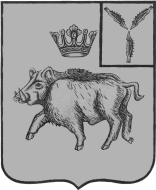 СОВЕТ ЦАРЕВЩИНСКОГО  МУНИЦИПАЛЬНОГО ОБРАЗОВАНИЯБАЛТАЙСКОГО МУНИЦИПАЛЬНОГО РАЙОНАСАРАТОВСКОЙ ОБЛАСТИТринадцатое   заседание Совета четвертого созываРЕШЕНИЕот 26.06.2019 № 73             с. ЦаревщинаО внесение изменений в решение Совета Царевщинского муниципального образованияот 13.06.2018 № 281 «Об утверждении Положения о приватизации муниципального имущества                                                    Царевщинского муниципального образования                                             Балтайского муниципального района Саратовской области»В соответствии с Федеральным законом от 21.12.2001 № 178-ФЗ                         «О приватизации государственного и муниципального имущества», руководствуясь статьей  21  Устава Царевщинского муниципального образования Балтайского муниципального района Саратовской области, Совет Царевщинского  муниципального образования Балтайского муниципального района Саратовской области РЕШИЛ:1.Внести в решение Совета  Царевщинского муниципального образования от 13.06.2018 № 281 «Об утверждении Положения о приватизации муниципального имущества Царевщинского муниципального образования Балтайского муниципального района Саратовской области» следующее изменение:1.1. В приложении к решению:1) Главу 7 дополнить пунктом 7.13 следующего содержания:«7.13. При осуществлении приватизации муниципального имущества необходимо принимать во внимание положения, утвержденные Федеральным законом от 01.04.2019 № 45-ФЗ «О внесении изменений в Федеральный закон  «О приватизации государственного и муниципального имущества».».2. Настоящее решение вступает в силу со дня его обнародования.4. Контроль за исполнением настоящего решения возложить на постоянную комиссию Совета Царевщинского муниципального образования по вопросам местного самоуправления.Глава Царевщинского муниципального образования				Д.В.Морозов